Расчетно-графическое задание № 11.	Свободно   падающее   тело  в  последнюю  секунду  движения  проходит  половину  всего  пути.  С какой высоты h падает тело и  каково время t его падения?     Ответ: h=57 м; t=3.4 c. Рисунок:нет  2.	Два  шара  подвешены на параллельных нитях одинаковой длины  так,  что  они  соприкасаются.  Масса первого шара , масса  второго   100  г.  Первый  шар  отклоняют  так,  что  его  центр  поднимается  на  высоту  4.5  см,  и  опускают.  На какую высоту  поднимутся шары после соударения, если: 1) удар упругий, 2) удар  неупругий?     Ответ: 1) h1=0.005 м, h2=0.08 м; 2) h=0.02 м. Рисунок: нет.  3.	Колесо   автомашины  вращается  равноускоренно.  Сделав  50  полных  оборотов, оно изменило частоту вращения от n1=4 c** (-1)  до n2=6 с** (-1). Определить угловое ускорение колеса.     Ответ: 1. 26рад/с**2 Рисунок: нет.  4.	Вал вращается с частотой n=180 об/мин. С некоторого момента  вал  начал  вращаться  равнозамедленно  с  угловым ускорением =3  рад/с**2.   Через  какое  время  вал  остановится?  Найти  число  оборотов Nвала до остановки.     Ответ: t=6.3 c; N=9.4 об. Рисунок:нет  5.	С  какой  линейной  скоростью  должен  двигаться самолет на  экваторе  с  востока  на  запад, чтобы пассажирам этого самолета  Солнце казалось неподвижным?     Ответ: V=1600км/ч. Рисунок:нет  6.	Материальная точка движется по плоскости согласно уравнению  r(t)=i*А*t**3+j*B*t**2. Написать зависимости: 1) V(t); 2)а(t).     Ответ: 1) V=i*3*А*t**2+j*2*B*t; 2) a=i*6*A*t+j*2*B. Рисунок:  нет.  7.	Невесомый  блок  укреплен  на  вершине наклонной плоскости,  составляющий  с  горизонтом  угол  а=30  град. Гири А и Б равной  массы М1=М2=1 кг соединены нитью и перекинуты через блок. Найти:  1)Ускорение , с которым движутся гири; 2)Натяжение нити. Трением  в   блоке,   а  также  трением  гири  Б  о  наклонную  плоскость  пренебречь.     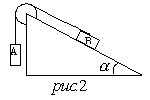 Ответ: 1)а=2.45 м/с2 2)Т1=Т2=7.35 Н. Рисунок: 2.  8.	Первую половину времени своего движения автомобиль двигался  со  скоростью  V1=80  км/ч,  а  вторую  половину  времени  -  со  скоростью  V2=40  км/ч.  Какова  средняя  скорость  Vср движения  автомобиля?     Ответ: Vср=60 км/ч. Рисунок:нет  9.	Колесо,  вращаясь равноускоренно, достигло угловой скорости  w=20  рад/с  через  N=10 об после начала вращения. Найти угловое  ускорение колеса.     Ответ: е=3.2рад/с**2. Рисунок:нет  10.	Движение  точки  по  кривой  задано уравнениями х=А1*t**3 и  у=А2*t,  где  А1=1м/с**3,  А2=2м/с.  Найти  уравнение траектории  точки, ее скорость и полное ускорение в момент времени t=0. 8с.     Ответ: у**3 - 8*х=0; 2. 77м/с; 4. 8м/с**2. Рисунок: нет.  